KARTA PRACYOSZCZĘDZAMY WODĘZadanie 1.Otocz pętlą obrazki przedstawiające oszczędzanie wody. 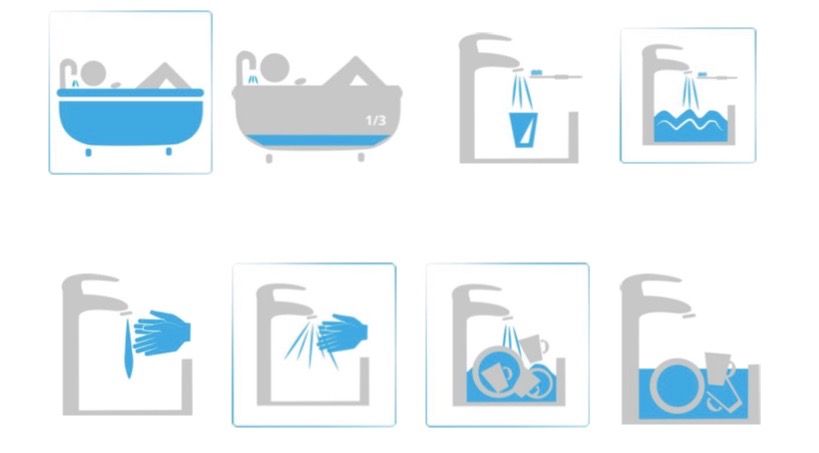 Zadanie 2. Kasia i Zosia postanowiły sprawdzić, która z nich zużyje więcej wody podczas kąpieli. Kasia wzięła prysznic i zużyła 20 litrów wody. Zosia wykąpała się w wannie i zużyła 90 litrów wody. Kasia zużyła: …………………………………………………… l wody.Zosia zużyła: …………………………………………………… l wody. Która dziewczynka zużyła więcej wody? Zapisz odpowiedź: ……………………………..………..Która dziewczynka zaoszczędziła wodę i o ile? Zapisz obliczenia: ……………………………………………………………………………………………………………………………………Zadanie 3.Otocz pętlą właściwą odpowiedź.Aby oszczędzać wodę najlepiej:- zakręcać wodę podczas mycia zębów                                                     TAK / NIE- wylewać wodę, która może być ponownie wykorzystana                   TAK / NIE - brać prysznic, a nie kąpiel                                                                          TAK / NIE- uruchamiać zmywarkę z jednym talerzem                                              TAK / NIE - pralkę uruchamiać dopiero, gdy jest pełna                                             TAK / NIE Ważne!Karta pracy rozwija:- kompetencje matematyczne: umiejętność liczenia, porównywania liczb, znajomość miar, - kompetencje w zakresie nauk przyrodniczych: wykorzystywanie wiedzy i odnoszenie jej do codziennych sytuacji, rozumienie zmian w przyrodzie powodowanych przez działalność człowieka, rozumienie swojej odpowiedzialności za świat i przyrodę, - kompetencje w zakresie rozumienia i tworzenia informacji: umiejętność czytania i pisania, odpowiadania na pytania.Opracowanie: Katarzyna Bieda